Rwamagana Health Centre - Site AssessmentGeneral Health Facility InformationAddress: Manager details: Tel: 078569647 		     Email: centredesntrwamagana@yahoo.comPrimary contact person: GAHONGAYIRE  Chantal (Titulaire)Type of health facility:	Health CentreCatchment population:	34,143	Primary referral site:	RWAMAGANA DISTRICT HOSPITALDistance from main road:	0 KMTotal staff:	32Total clinical staff:	12Total number of IT staff:	3Services are offered: Primary Curative Consultation, ANC, Vaccination, Family Planning, HIV (ARV, PMTCT, VCT), Integrated Management Childhood Illnesses (IMCI), Maternity, Hospitalization, LaboratoryNames of projects/programmes currently involved in: Global FundAntenatal CareLocation of ANC clinic:	SEPARATE CLINIC SITENumber of ANC clinics per week:	2Days of ANC clinics: MONDAY /TUESDAY (FIRST VISITS) WEDNESDAY (OTHER VISITS)Total Maternity/ ANC clinical staff:	27Number of new ANC visits per month:	110Number of deliveries per month: 55Number of case transfers/referrals per month:	23Number of case transfers/referrals by ambulance per month:	8ANC clinic workflow diagram: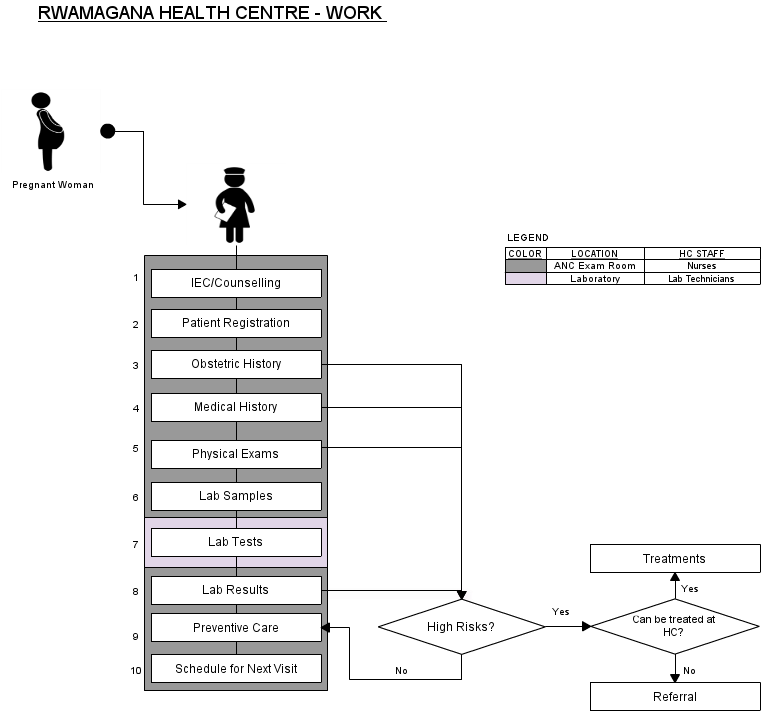 ANC clinic workflow description: ANC Patient Registration and recordsPerson responsible for registering patients at clinic:	ANC NurseRegistration process:Patient records accessed prior to consultation:	ANC NursePatient medical history tracked:	Forms and RegistersType of forms used to collect patient information: ANC Form, ANC Register, ANC Maternal Card, PMTCT Liaison FormPerson responsible for completing patient records: ANC NursePatient records stored: ANC Communal HallPeople with access to patient records and reasons for access:ANC Nurse: Filling, Filing, Scheduling next visits, reference...Data Manager: Reporting and checking quality of data,..Titulaire: as the overall supervisor of the health centre, in case of referrals, quality assurance of data,...InfrastructurePower:	GRIDExisting ITC systems at health facility:	DHIS-2, OPENMRSNumber of existing computers at health facility	13Number of UPS at health facility	12Number of printers at health facility	1 (NETWORK PRINTER)Number of existing computers in ANC clinic	1Number of UPS in ANC clinic	1Number of printers in ANC clinic	1Computer maintenance carried out by:	IT ManagerLAN:	YESInternet:	VSAT (ISPA) GPRS (MTN RWANDA)Secure room/station in ANC for computer:	Exam Room (Yes)IT skills assessmentBeginner 	33.33%Average	33.33%Advanced	33.33%FIRST VISITOTHER VISITSDESCRIPTIONIEC/COUNSELLINGInformation, Education Communication about Family Planning, HIV/AIDS, parenting, Breastfeeding...PATIENT REGISTRATIONFilling the Demographics of the Pregnant Woman (names, address – Village/Cell Sector/District, Patient number, Partner's name, Date of birth,..)OBSTETRIC HISTORYNumber of previous pregnancies, date & outcome of each event, special maternal complications & events in previous pregnancies, birth weights, obstetrical operations, special perinatal complications and events in previous pregnancies,...MEDICAL HISTORYSpecific diseases & complications (Tuberculosis, heart diseases, chronic renal diseases, epilepsy, dibetes, high blood pressure, asthma, HIV/AIDS...)PHYSICAL EXAMSPHYSICAL EXAMSPhysical exams include (height & height, incremental weight  gains, blood pressure, edema, breasts, severe anemia, temperature, uterine height, child heartbeat, ...)LAB SAMPLESLAB SAMPLESBloodUrineLAB TESTSLAB TESTSBlood: HIV/AIDS, Syphilis (RPR), Haemoglobin (Hb) in case of severe anemiaUrine: Albumin, LAB RESULTSLAB RESULTSThese are the results of the lab tests.PREVENTIVE CAREPREVENTIVE CAREThese include: malaria prevention (Mosquito nets, sufadixine/pyrimetamine) Tetanus vaccinations,  Iron & folate supplements, De-worming tablets (Mebendazole)TREATMENTSTREATMENTSThis happens in case of high risk complications that can be treated at the health centreREFERRALSREFERRALSThis happens in case of high risk complications that cannot be treated at the health centreSCHEDULE NEXT VISITSCHEDULE NEXT VISIT